Recherche INTERNET sur les accidents du travail et les maladie professionnellesObjectifs :Définir ce qu'est un accident du travail (AT).Que doit faire un salarié victime d'un AT ?Que doit faire l'employeur quand son salarié est victime d'un AT ?Définir ce qu'est une maladie professionnelle (MP).Comment faire reconnaître une MP ?Quelles sont les obligations de l'employeur ?Quelles sont les obligations du salarié ?Travail demandé :Lancer Mindview.Ouvrir le document « Accidents du travail et Maladies professionnelles ».Utiliser l'application MINDVIEW pour compléter ce document avec vos résultats de recherche. Inclure images, icônes, documents, liens internet, etc., afin de rendre les informations les plus complètes et les plus lisibles possibles.Rendre la carte mentale en fin de séance.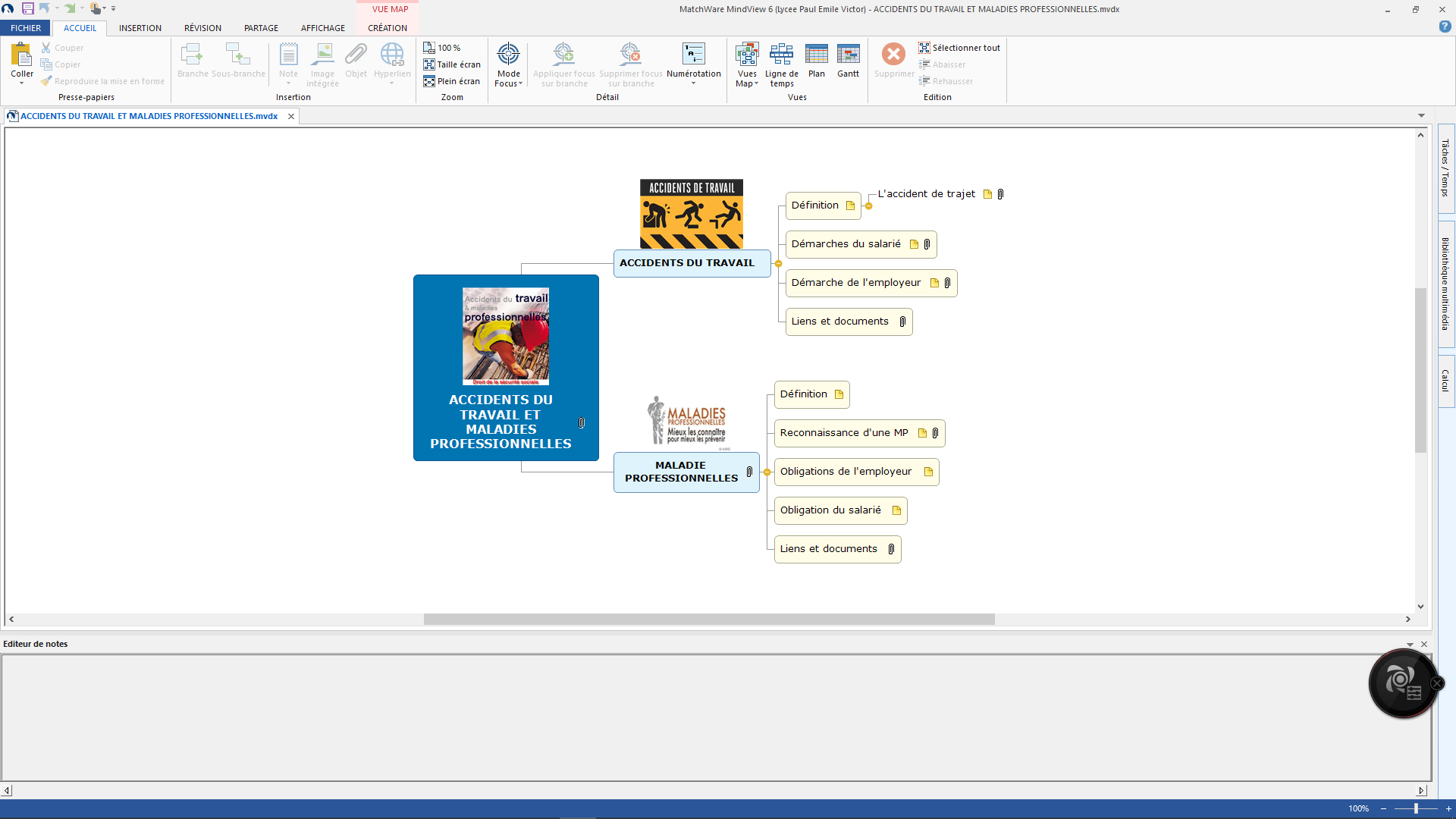 